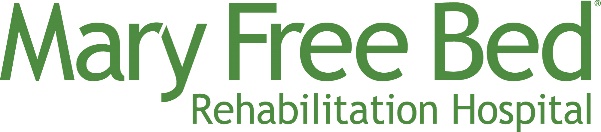 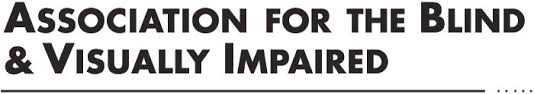 Chris Mills, External Relations Specialist	Linda Zizos, Development DirectorMary Free Bed Rehabilitation Hospital	Assoc. for the Blind & Visually Impaired616.840.9872 (w), 616.490.0480 (c)	616.458.1187 (w), 616.260.1279 (c)FOR IMMEDIATE RELEASE: Dec. 20, 2019Community Non-Profits Join Forces for Low Vision, Blindness ServicesGRAND RAPIDS, Mich. – Serving the West Michigan community for 106 years, staff members at the Association for the Blind and Visually Impaired have improved life for thousands of children and adults who have low vision or blindness. Determined to design the future so ABVI could grow its programs and services, leaders looked to affiliate with an organization with similar values, rehabilitation expertise and a heart to serve. Their solution was only blocks away.The Association for the Blind and Visually Impaired becomes an independent subsidiary of Mary Free Bed Rehabilitation Hospital on Jan. 1. It’s a coming together of two non-profit organizations with missions to restore hope and maintain independence for those they serve. Joining forces means offerings at both organizations will be enhanced. ABVI Executive Director Richard Stevens is retiring after more than 17 years of leading the organization. Marcus Manders is a Mary Free Bed Hospital leader who will assume operational leadership of ABVI.   Plans for ABVI include:Expanding the scope of services offeredEnhancing coordination of services for ABVI clients and Mary Free Bed patientsIncreasing the geographic footprint to serve more peopleEducating healthcare providers about programs and services availableEnriching collaboration with referring clinicians and organizations.Association for the Blind and Visually Impaired Joins Mary Free Bed Rehabilitation HospitalFact Sheet – Dec. 20, 2019Association for the Blind and Visually ImpairedClients937 clients served between October 2018 and September 2019504 clients evaluated in outreach screeningsAbout 10% are blind and 90% have varying degrees of vision impairmentsTwo-thirds are 70 years or olderOutcomes95% success rateMetric = Ability to maintain or improve independence after services Areas served13 West Michigan counties: Allegan, Barry, Ionia, Kent, Lake, Mason, Mecosta, Montcalm, Muskegon, Newaygo, Oceana, Osceola, OttawaMary Free Bed Rehabilitation HospitalOne of largest and most comprehensive rehabilitation hospitals in the United StatesNot-for-profit and nationally accredited with more than 110 medical and sports rehabilitation programs Clinical results consistently exceed national averages and lead the way in some areas Inpatient satisfaction scores are in the top one percent in the nation Rehabilitation Network with 36 acute care hospitals, managing care for 350 inpatient beds in nine Michigan citiesHistorical similarities Both organizations:Have more than a century of serving people with disabilities using therapeutic interventions and specialized technologyFounded by forward-thinking women dedicated to:Making life better for othersHelping society understand people with disabilities are valuable and engaged citizensAssociation for the Blind and Visually ImpairedLosing her sight as a child, Roberta Griffith is believed to be the first blind woman in the United States to graduate from a school for sighted students Women’s College of Western Reserve University (now Case Western Reserve University in Cleveland, Ohio)Completed studies in three rather than the typical four yearsRoberta had a passion to ensure persons who were blind or visually impaired had the skills to become employedShe worked with Helen Keller to standardize braille code throughout the nationMary Free BedSmall group of women sought to help people who couldn’t afford health carePassed a little black purse asking anyone who knew someone named Mary, the most popular female name of the day, to donate 10 centsThe women raised enough money to endow a local hospital bed, which became known as the “Mary free bed.”Roberta Griffith and the Mary Free Bed Guild both honored by being inducted into the Michigan Woman’s Hall of Fame